sga@apt29.ru    Шарина Галина Андреевна   Экономика отрасли гр 11

См. для исправления задолжностей уроки от 24, 25 мартаГРУППА 11
Задание: Составить смету затрат на материалы для монтажа электропроводки своей квартиры  (работа расчитана на 3 пары)
Цель: Научиться составлять сметы
Ход работы: 1. Выполнить план своей квартиры - отметить габаритные размеры (длина, ширина, высота)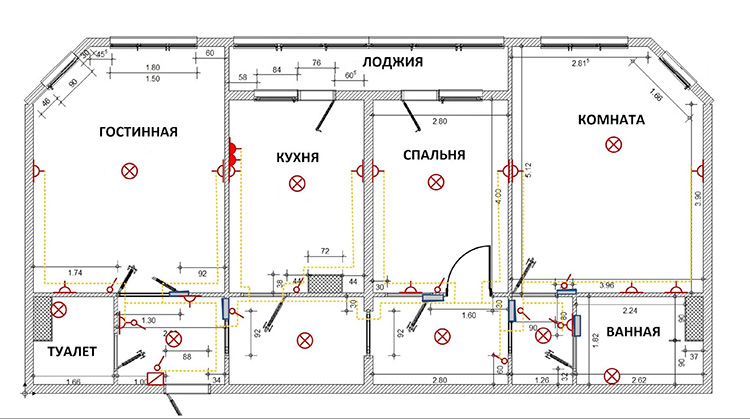 Сосчитать кол - во светильников, розеток, выключателей, проводка и все необходимое для монтажа своей квартиры2.Составить прайс лист, данные взять из интернетаПример:Для  электромонтажа моей квартиры необходимо   материала на сумму.....     Ф,И.ОзачпредпринПракрабСметаВояков Л55Бахур НБахур Н5Короткий Н5Морозов Н5Копалин В5Варзумов Д5Макатанов5Неверов44материалк-во (шт, м)цена за единсуммасветильники(марка)   6200=001200розеткикоробки...